Министерство здравоохранения Республики АлтайБюджетное  учреждение здравоохранения  Республики Алтай « Кош-Агачская районная больница»ПАСПОРТДоступности  объекта социальной  инфраструктуры№  _2_Адрес объекта: 649780, Республика Алтай, Кош-Агачский район, с. Кош-Агач, ул. Медицинская, 3\1Кош-Агач    2016 г.РЕЕСТР  ОБЪЕКТОВ  СОЦИАЛЬНОЙ  ИНФРАСТРУКТУРЫ  И  УСЛУГВ приоритетных сферах жизнедеятельности инвалидов и других МГНУТВЕРЖДАЮ                                                                       Главный  врач БУЗ РА «Кош-Агачская РБ»_________А.А. Макин     «__» ______ 2016 г.ПАСПОРТ ДОСТУПНОСТИобъекта социальной инфраструктуры (ОСИ)№ _2____1. Общие сведения об объекте1.1. Наименование (вид) объекта: Инфекционное отделение  БУЗ РА   «Кош-Агачская районная больница»1.2. Адрес объекта Кош-Агачский район, с. Кош-Агач  ул. Медицинская, д.3/1.1.3. Сведения о размещении объекта:- отдельно стоящее здание   1  этаж,   _______   кв.м.- часть здания __________ этажей (или на ___________ этаже), _________ кв.м.- наличие прилегающего земельного участка (да, нет);  ___  кв.м.1.4. Год постройки здания 2013 г., последнего капитального ремонта _-___. 1.5. Дата предстоящих плановых ремонтных работ: текущего  2017 г. , капитального   2025 г.  сведения об организации, расположенной на объекте1.6. Название организации (учреждения), (полное юридическое наименование – согласно Уставу, краткое наименование) Бюджетное  учреждение здравоохранения Республики Алтай  «Кош-Агачская районная больница», БУЗ РА «Кош-Агачская РБ».1.7. Юридический адрес организации (учреждения) с. Кош-Агач  ул. Медицинская, 31.8. Основание для пользования объектом (оперативное управление, аренда, собственность)  оперативное  управление.1.9. Форма собственности (государственная, негосударственная) государственная.   1.10. Территориальная принадлежность (федеральная, региональная, муниципальная) региональная.1.11. Вышестоящая организация (наименование) Министерство здравоохранения   Республики Алтай1.12. Адрес вышестоящей организации, другие координаты  г. Горно-Алтайск пр. Коммунистический, 54Характеристика деятельности организации на объекте (по обслуживанию населения)2.1 Сфера деятельности (здравоохранение, образование, социальная защита, физическая культура и спорт, культура, связь и информация, транспорт, жилой фонд, потребительский рынок и сфера услуг, другое)   здравоохранение.2.2 Виды оказываемых услуг: первичная медико-санитарная помощь, специализированная медицинская помощь. 2.3 Форма оказания услуг: (на объекте, с длительным пребыванием, в т.ч. проживанием) 2.4 Категории обслуживаемого населения по возрасту: (дети, взрослые трудоспособного возраста, пожилые; все возрастные категории)2.5 Категории обслуживаемых инвалидов: инвалиды, передвигающиеся на коляске, инвалиды с нарушениями опорно-двигательного аппарата; нарушениями зрения, нарушениями слуха, нарушениями умственного развития2.6 Плановая мощность: посещаемость (количество обслуживаемых в день), вместимость, пропускная способность   50.2.7 Участие в исполнении ИПР инвалида, ребенка-инвалида (да, нет)   да.Состояние доступности объекта3.1 Путь следования к объекту пассажирским транспортом (описать маршрут движения с использованием пассажирского транспорта)  наличие адаптированного пассажирского транспорта к объекту   нет.3.2 Путь к объекту от ближайшей остановки пассажирского транспорта:3.2.1 расстояние до объекта от остановки транспорта     600  м.3.2.2 время движения (пешком)    10  мин.3.2.3 наличие  выделенного от проезжей части пешеходного пути (да, нет),  да.3.2.4 Перекрестки: нерегулируемые; регулируемые, со звуковой сигнализацией, таймером; 3.2.5 Информация на пути следования к объекту: акустическая, тактильная, визуальная; нет.3.2.6 Перепады высоты на пути: есть, нет (описать______________________________________).Их обустройство для инвалидов на коляске: да, нет ( __________________________).3.3 Организация доступности объекта для инвалидов – форма обслуживания*3.4 Состояние доступности основных структурно-функциональных зон3.5. ИТОГОВОЕ  ЗАКЛЮЧЕНИЕ о состоянии доступности ОСИ:    ДЧ-В4. Управленческое решение 4.1. Рекомендации по адаптации основных структурных элементов объекта*- указывается один из вариантов (видов работ): не нуждается; ремонт (текущий, капитальный); индивидуальное решение с ТСР; технические решения невозможны – организация альтернативной формы обслуживания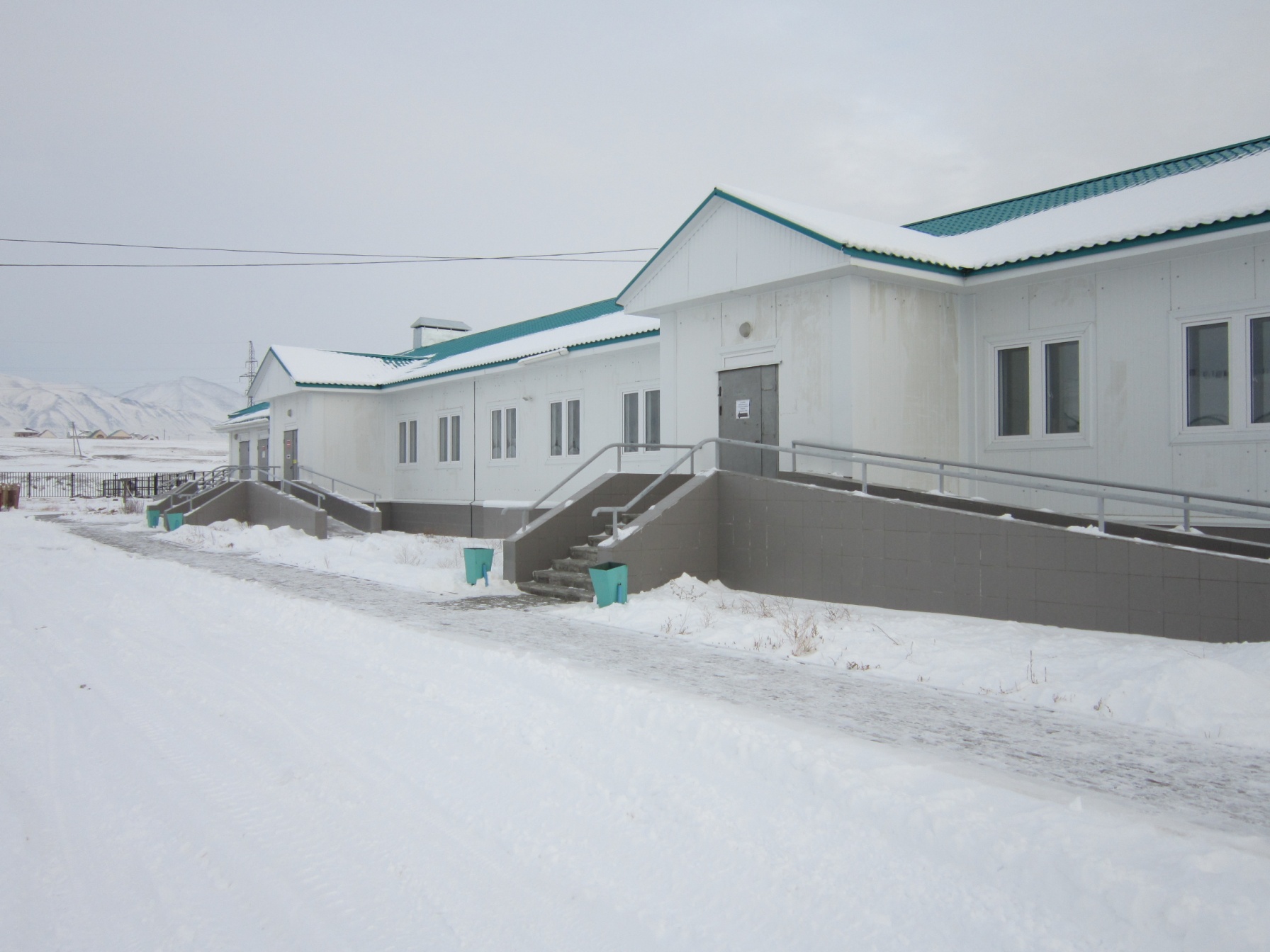 ИНФЕКЦИОННОЕ ОТДЕЛЕНИЕ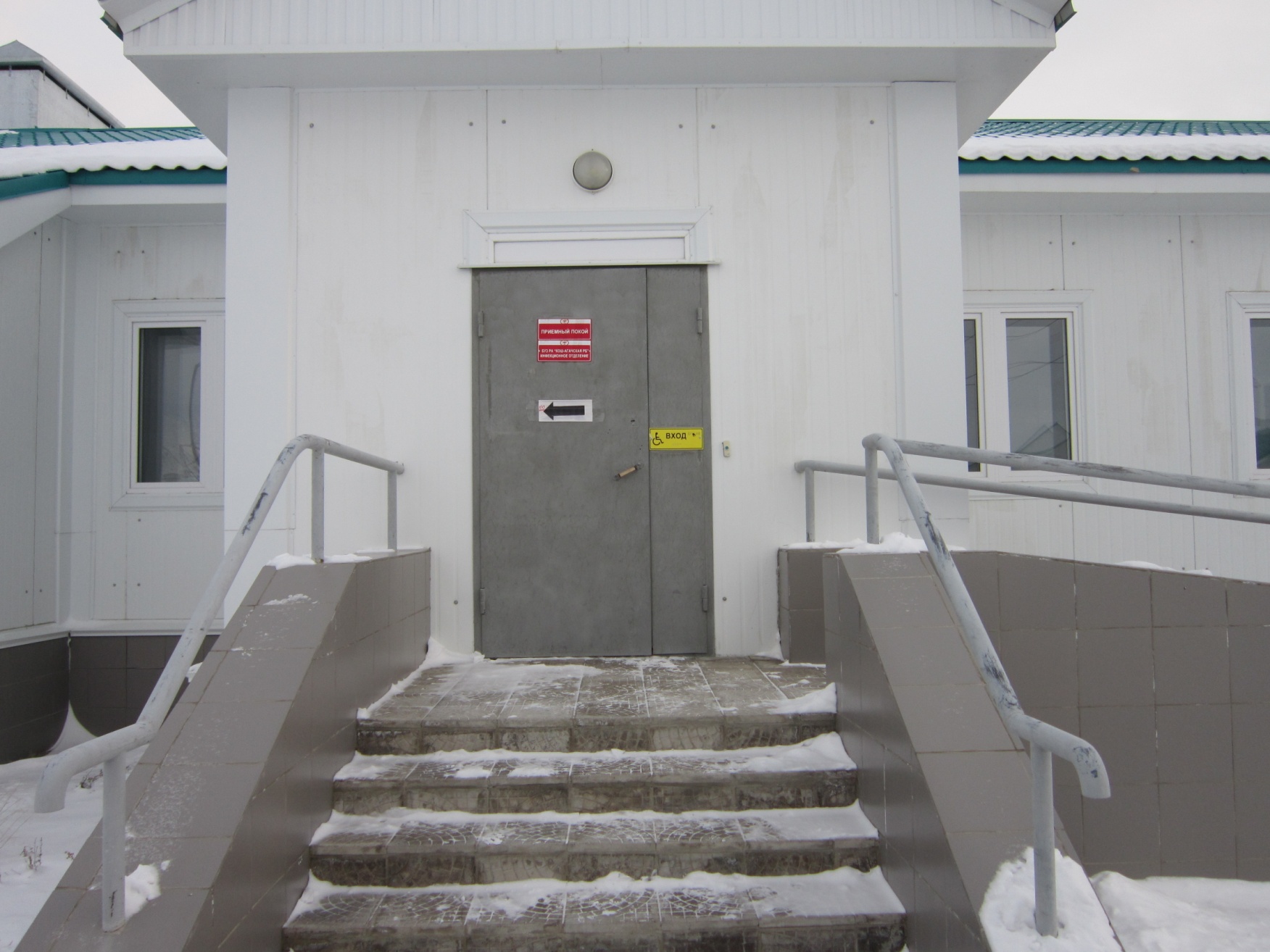 ВХОД В ИНФЕКЦИОННОЕ ОТДЕЛЕНИЕ С КНОПКОЙ ВЫЗОВА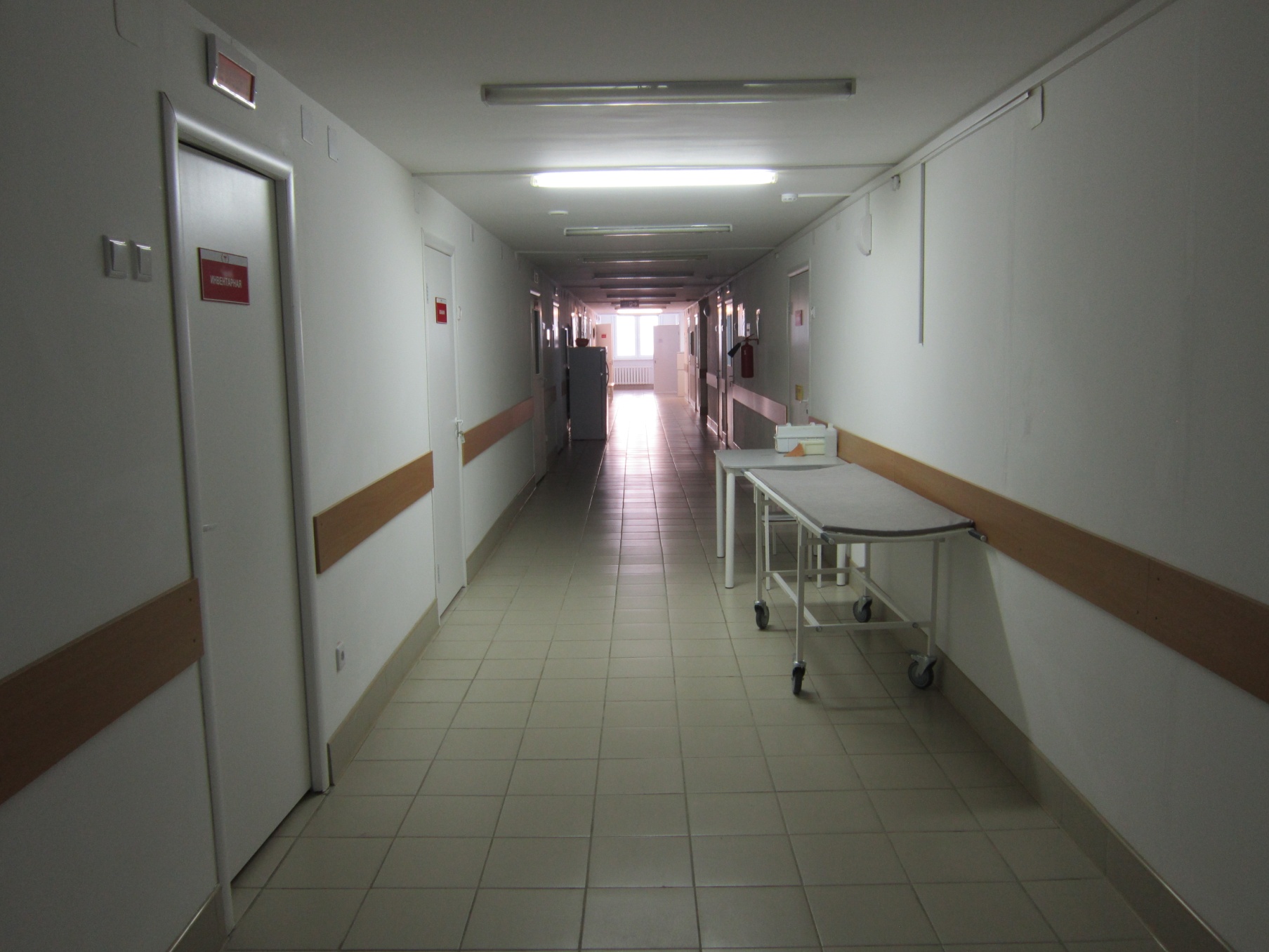 КОРИДОР ИНФЕКЦИОННОГО ОТДЕЛЕНИЯ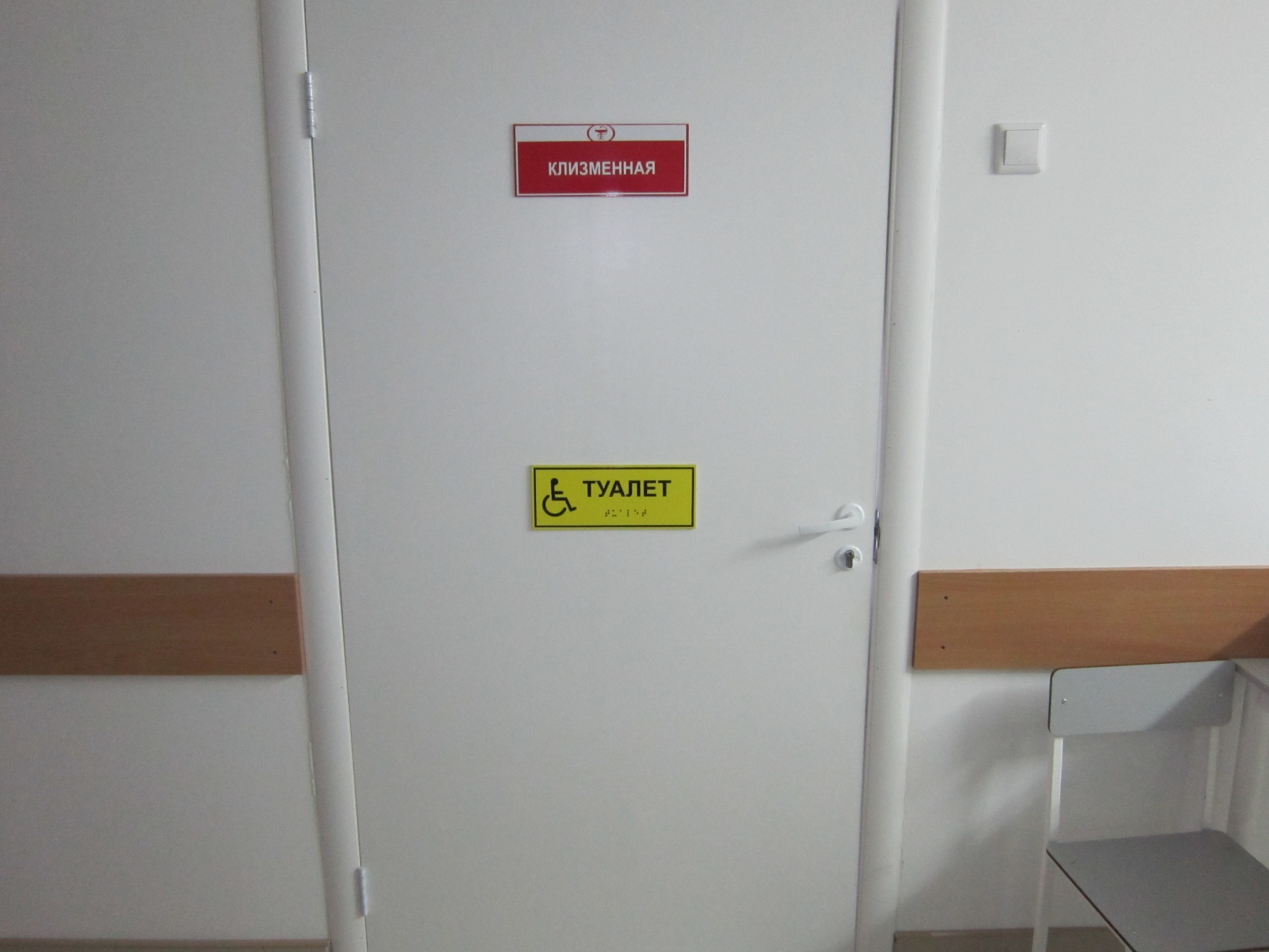 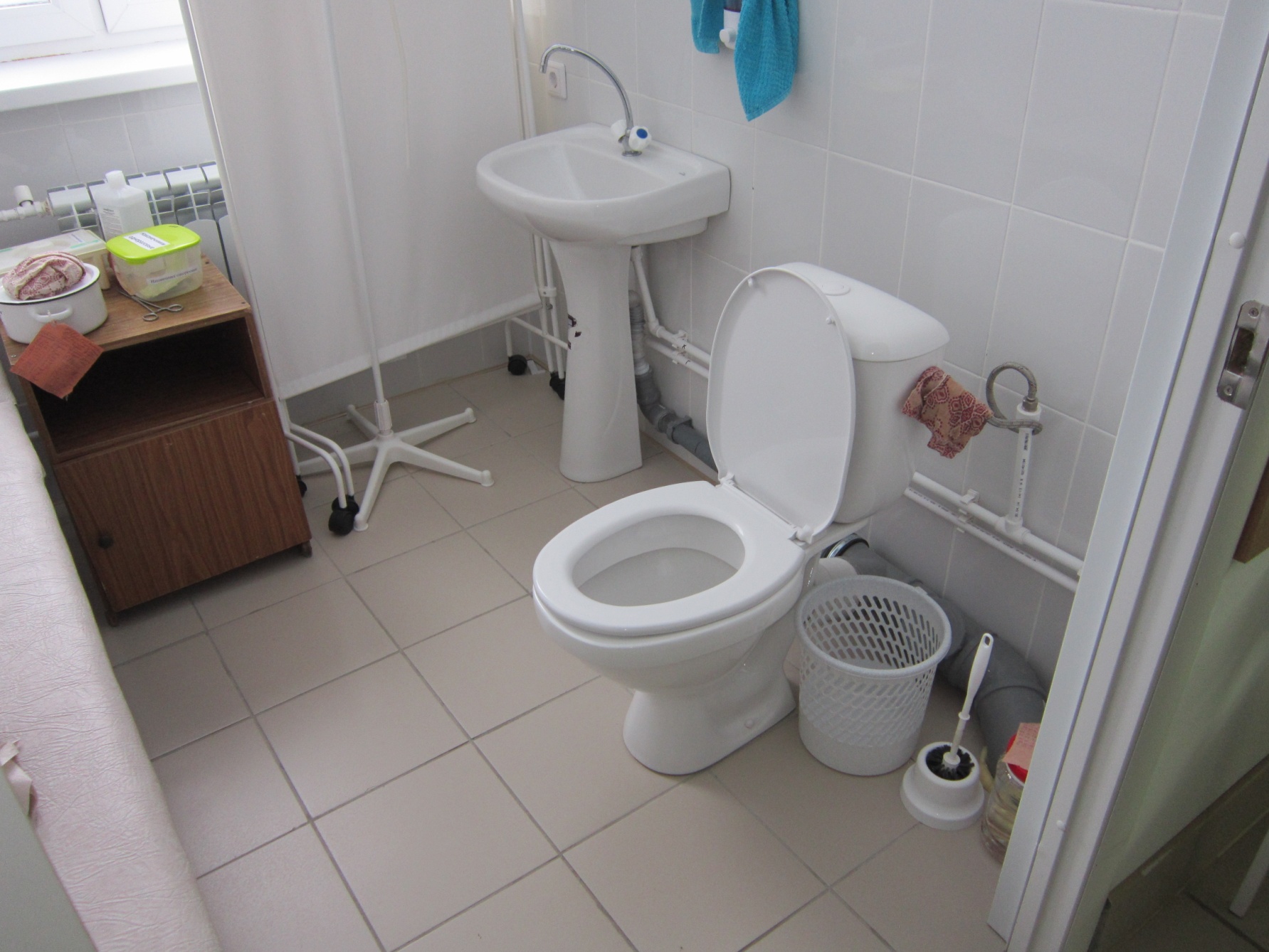 ТУАЛЕТ4.2. Период проведения работ   2017 г.-2020 г.в рамках исполнения ______________________________________________________			(указывается наименование документа: программы, плана)4.3 Ожидаемый результат (по состоянию доступности) после выполнения работ по адаптации _______________ДП-В___________Оценка результата исполнения программы, плана (по состоянию доступности) ______________4.4. Для принятия решения требуется, не требуется (нужное подчеркнуть):Согласование _МКУ «Стройпроект»  _____________________________________________________________Имеется заключение уполномоченной организации о состоянии доступности объекта (наименование документа и выдавшей его организации, дата), прилагается __________________________________________________________________________________4.5. Информация размещена (обновлена) на Карте доступности субъекта РФ дата ______________________________________________________________________________________________(наименование сайта, портала)5. Особые отметкиПаспорт сформирован на основании:1. Анкеты (информации об объекте) от «___» ______ 2016 г.,2. Акта обследования объекта: № акта _______1_____ от «___»________2016 г.3. Решения Комиссии __________________________ от «____» ____________ 2016 г.УТВЕРЖДАЮ                                                                      Главный врач  БУЗ РА «Кош-Агачская РБ»   __________А.А. Макин                                                   «____» _______ 2016 г.АНКЕТА (информация об объекте социальной инфраструктуры) К ПАСПОРТУ ДОСТУПНОСТИ ОСИ№ __2____1. Общие сведения об объекте1.1. Наименование (вид) объекта: Инфекционное отделение  БУЗ РА  «Кош-Агачская районная больница»1.2. Адрес объекта Кош-Агачский район. с. Кош-Агач  ул. Медицинская, 3/1.1.3. Сведения о размещении объекта:- отдельно стоящее здание   1 этаж,   ____   кв.м.- часть здания __________ этажей (или на ___________ этаже), _________ кв.м- наличие прилегающего земельного участка (да, нет); ____ кв.м.1.4. Год постройки здания 2013 г. , последнего капитального ремонта - .1.5. Дата предстоящих плановых ремонтных работ: текущего 2017 г., капитального   2025 г. сведения об организации, расположенной на объекте1.6. Название организации (учреждения), (полное юридическое наименование – согласно Уставу, краткое наименование) Бюджетное  учреждение здравоохранения Республики Алтай «Кош-Агачская районная больница».1.7. Юридический адрес организации (учреждения) с. Кош-Агач  ул. Медицинская, 3.1.8. Основание для пользования объектом (оперативное управление, аренда, собственность)  оперативное  управление.1.9. Форма собственности (государственная, негосударственная) государственная  . 1.10. Территориальная принадлежность (федеральная, региональная, муниципальная) региональная.1.11. Вышестоящая организация (наименование) Министерство здравоохранения   Республики Алтай1.12. Адрес вышестоящей организации, другие координаты  г. Горно-Алтайск пр. Коммунистический, 54.2. Характеристика деятельности организации на объекте2.1 Сфера деятельности (здравоохранение, образование, социальная защита, физическая культура и спорт, культура, связь и информация, транспорт, жилой фонд, потребительский рынок и сфера услуг, другое)   здравоохранение.2.2 Виды оказываемых услуг: первичная медико-санитарная помощь, специализированная медицинская помощь.ионно). 2.4 Категории обслуживаемого населения по возрасту: (дети, взрослые трудоспособного возраста, пожилые; все возрастные категории).2.5 Категории обслуживаемых инвалидов: инвалиды, передвигающиеся на коляске, инвалиды с нарушениями опорно-двигательного аппарата; нарушениями зрения, нарушениями слуха, нарушениями умственного развития2.6 Плановая мощность: посещаемость (количество обслуживаемых в день), вместимость, пропускная способность   502.7 Участие в исполнении ИПР инвалида, ребенка-инвалида (да, нет)   да.3. Состояние доступности объекта3.1 Путь следования к объекту пассажирским транспортом (описать маршрут движения с использованием пассажирского транспорта)  наличие адаптированного пассажирского транспорта к объекту   нет.3.2 Путь к объекту от ближайшей остановки пассажирского транспорта:3.2.1 расстояние до объекта от остановки транспорта     600  м3.2.2 время движения (пешком)    10   мин3.2.3 наличие  выделенного от проезжей части пешеходного пути (да, нет),   да.3.2.4 Перекрестки: нерегулируемые; регулируемые, со звуковой сигнализацией, таймером; 3.2.5 Информация на пути следования к объекту: акустическая, тактильная, визуальная; нет3.2.6 Перепады высоты на пути: есть, нет (описать______________________________________)Их обустройство для инвалидов на коляске: да, нет ( __________________________)3.3 Организация доступности объекта для инвалидов – форма обслуживания*3.4 Состояние доступности основных структурно-функциональных зон3.5. ИТОГОВОЕ  ЗАКЛЮЧЕНИЕ о состоянии доступности ОСИ:    ДЧ-ВУТВЕРЖДАЮ                                                                        Директор   БУ РА «Управление социальной поддержки населенияКош-Агачского района»__________Б.Е. Берсимбаева«___» __________ 2016  г.АКТ ОБСЛЕДОВАНИЯобъекта социальной инфраструктуры К ПАСПОРТУ ДОСТУПНОСТИ ОСИ№ _______2_________«____»______________20_16__гОбщие сведения об объекте1.1. Наименование (вид) объекта: Инфекционное отделение  БУЗ РА « Кош-Агачская районная больница»1.2. Адрес объекта Кош-Агачский район. с. Кош-Агач  ул.Медицинская, 3/1.1.3. Сведения о размещении объекта:- отдельно стоящее здание   1  этаж,   ___   кв.м.- часть здания __________ этажей (или на ___________ этаже), _________ кв.м.- наличие прилегающего земельного участка (да, нет); _______ кв.м.1.4. Год постройки здания  2013 г., последнего капитального ремонта   - .1.5. Дата предстоящих плановых ремонтных работ: текущего  2017 г., капитального   2025 г. 1.6. Название организации (учреждения), (полное юридическое наименование – согласно Уставу, краткое наименование) Бюджетное  учреждение здравоохранения  Республики Алтай «Кош-Агачская районная больница», БУЗ РА «Кош-Агачская РБ».1.7. Юридический адрес организации (учреждения) с. Кош-Агач  ул. Медицинская, 3.1.8. Основание для пользования объектом (оперативное управление, аренда, собственность)  оперативное  управление.1.9. Форма собственности (государственная, негосударственная) государственная.   1.10. Территориальная принадлежность (федеральная, региональная, муниципальная) региональная.1.11. Вышестоящая организация (наименование) Министерство здравоохранения  Республики Алтай.1.12. Адрес вышестоящей организации, другие координаты  г. Горно-Алтайск пр. Коммунистический, 54.2. Характеристика деятельности организации на объекте2.1 Сфера деятельности (здравоохранение, образование, социальная защита, физическая культура и спорт, культура, связь и информация, транспорт, жилой фонд, потребительский рынок и сфера услуг, другое)   здравоохранение.2.2 Виды оказываемых услуг первичная медико-санитарная помощь,  специализированная медицинская помощь. 2.3 Форма оказания услуг: (на объекте, с длительным пребыванием, в т.ч. проживанием) 2.4 Категории обслуживаемого населения по возрасту: (дети, взрослые трудоспособного возраста, пожилые; все возрастные категории)2.5 Категории обслуживаемых инвалидов: инвалиды, передвигающиеся на коляске, инвалиды с нарушениями опорно-двигательного аппарата; нарушениями зрения, нарушениями слуха, нарушениями умственного развития2.6 Плановая мощность: посещаемость (количество обслуживаемых в день), вместимость, пропускная способность   502.7 Участие в исполнении ИПР инвалида, ребенка-инвалида (да, нет)   да.3. Состояние доступности объекта3.1 Путь следования к объекту пассажирским транспортом (описать маршрут движения с использованием пассажирского транспорта)  наличие адаптированного пассажирского транспорта к объекту   нет3.2 Путь к объекту от ближайшей остановки пассажирского транспорта:3.2.1 расстояние до объекта от остановки транспорта     600  м3.2.2 время движения (пешком)    10  мин.3.2.3 наличие  выделенного от проезжей части пешеходного пути (да, нет),   да.3.2.4 Перекрестки: нерегулируемые; регулируемые, со звуковой сигнализацией, таймером; 3.2.5 Информация на пути следования к объекту: акустическая, тактильная, визуальная; нет3.2.6 Перепады высоты на пути: есть, нет (описать______________________________________).Их обустройство для инвалидов на коляске: да, нет ( __________________________).3.3 Организация доступности объекта для инвалидов – форма обслуживания*3.4 Состояние доступности основных структурно-функциональных зон3.5. ИТОГОВОЕ  ЗАКЛЮЧЕНИЕ о состоянии доступности ОСИ:    ДЧ-В4. Управленческое решение 4.1. Рекомендации по адаптации основных структурных элементов объекта*- указывается один из вариантов (видов работ): не нуждается; ремонт (текущий, капитальный); индивидуальное решение с ТСР; технические решения невозможны – организация альтернативной формы обслуживания4.2. Период проведения работ   2017-2020 г.г.в рамках исполнения _____________________________________________________________________					(указывается наименование документа: программы, плана)4.3 Ожидаемый результат (по состоянию доступности) после выполнения работ по адаптации _______________ДП-В___________Оценка результата исполнения программы, плана (по состоянию доступности) ______________4.4. Для принятия решения требуется, не требуется (нужное подчеркнуть):Согласование _______МКУ «Стройпроект»_____________________5. Особые отметкиПРИЛОЖЕНИЯ:Результаты обследования:1. Территории, прилегающей к объекту				на ___1______ л.2. Входа (входов) в здание						на ___1______ л.3. Путей движения в здании					на ___1______ л.4. Зоны целевого назначения объекта				на ___1______ л.5. Санитарно-гигиенических помещений				на ___1______ л.6. Системы информации (и связи) на объекте			на ___1______ л.Результаты фотофиксации на объекте __________________	на __________ л.Поэтажные планы, паспорт БТИ _______________________	на __________ л.Другое (в том числе дополнительная информация о путях движения к объекту) Руководитель рабочей группы __заместитель главного врача  Семенова Ж.Е.  ______________(Должность, Ф.И.)                                        (Подпись)Члены рабочей группы:  специалист по социальной работе Смагулова Г.Б.        ______________(Должность, Ф.И.О.)		        (Подпись)                        Начальник хозяйственного отдела  Касенов О.К.            ______________(Должность, Ф.И.О.)		       (Подпись)В том числе: представители общественныхорганизаций инвалидов   председатель общества  инвалидов Оргунова Л.М.___  ______________(Должность, Ф.И.О.)			 (Подпись)Управленческое решение согласовано «____» ____________ 2016  г. (протокол №_____) Комиссией (название).________________________________________________________________________________________________________________________________________________Приложение 1 к Акту обследования ОСИ к паспорту доступности ОСИ № 2 от «___» ____________ 2016 г.I Результаты обследования:1. Территории, прилегающей к зданию (участка)Инфекционное отделение БУЗ РА  «Кош-Агачская районная больница»(наименование объекта, адрес)с. Кош-Агач, ул. Медицинская, 3/1II Заключение по зоне:Приложение 2 к Акту обследования ОСИ к паспорту доступности ОСИ № 2 от «___» ___________ 20_16__ г.I Результаты обследования:2. Входа (входов) в зданиеИнфекционное отделение БУЗ РА « Кош-Агачская районная больница»(наименование объекта, адрес)с. Кош-Агач, ул. Медицинская, 3/1II Заключение по зоне:Приложение 3 к Акту обследования ОСИ к паспорту доступности ОСИ №2 от «___» ___________ 20_16__ г.I Результаты обследования:Пути (путей) движения внутри здания (в т.ч. путей эвакуации)                      Инфекционное отделение БУЗ РА  « Кош-Агачская районная  больница»___________________________________( наименование объекта, адрес)с. Кош-Агач, ул. Медицинская, 3/1II Заключение по зоне:Приложение 4 (I) к Акту обследования ОСИ к паспорту доступности ОСИ № 2 от «___» ____________ 2016 г.I Результаты обследования:4. Зоны целевого назначения здания (целевого посещения объекта)Вариант I – зона обслуживания инвалидов                              Инфекционное отделение БУЗ РА  « Кош-Агачская районная больница»_____________________________________( наименование объекта, адрес)с. Кош-Агач, ул. Медицинская, 3/1II Заключение по зоне:Приложение 4 (II) к Акту обследования ОСИ к паспорту доступности ОСИ № 2 от «___» ____________ 20_16__ г.I Результаты обследования:4. Зоны целевого назначения здания (целевого посещения объекта)Вариант II – места приложения трудаII Заключение по зоне:Приложение 4(III) к Акту обследования ОСИ к паспорту доступности ОСИ № 2 от «__» ____________ 2016  г.I Результаты обследования:4. Зоны целевого назначения здания (целевого посещения объекта)Вариант III – жилые помещенияII Заключение по зоне:Приложение 5 к Акту обследования ОСИ к паспорту доступности ОСИ № 2 от «___» ___________ 2016  г.I Результаты обследования:5. Санитарно-гигиенических помещений				Инфекционное отделение БУЗ РА « Кош-Агачская  районная больница»____________________________(наименование объекта, адрес)с. Кош-Агач, ул. Медицинская, 3/1II Заключение по зоне:Приложение 6 к Акту обследования ОСИ к паспорту доступности ОСИ  № 2 от «___» ___________ 2016  г.I Результаты обследования:6. Системы информации на объекте		Инфекционное отделение БУЗ РА  « Кош-Агачская районная больница»_______________________________________(наименование объекта, адрес)с. Кош-Агач, ул. Медицинская,3/1II Заключение по зоне:Общие сведения об объектеОбщие сведения об объектеОбщие сведения об объектеОбщие сведения об объектеОбщие сведения об объектеОбщие сведения об объектеОбщие сведения об объекте2. Характеристика деятельности(по обслуживанию населения)2. Характеристика деятельности(по обслуживанию населения)2. Характеристика деятельности(по обслуживанию населения)2. Характеристика деятельности(по обслуживанию населения)№ п/пНазвание (вид) ОСИАдрес ОСИ№ паспорта доступности ОСИНазвание  организации расположенной на ОСИФорма собственностиВышестоящая организацияВид оказываемых услугКатегория населенияКатегория инвалидовИсполнитель ИПР(да, нет)1Объект здравоохраненияс. Кош-Агачул. Медицинская, 3|12Инфекционное отделение БУЗ РА« Кош-Агачская районная больница»государственнаяМинистерство здравоохранения  Республики АлтайМедицинская Все категории населенияИнвалидыдаСостояние доступности  объектаСостояние доступности  объектаСостояние доступности  объектаСостояние доступности  объектаУправленческое решениеУправленческое решениеУправленческое решениеУправленческое решениеУправленческое решениеУправленческое решение№п/пВариант обустройства объектаСостояние доступности (в том числе для различных категории инвалидов)Нуждаемость и очередность  адаптацииВиды работ по  адаптацииПлановый период (срок) исполненияОжидаемый результат (по состоянию доступности)Дата контроляРезультаты контроляДата актуализации информации на  Карте доступности  субъекта РФ1АДУИндивидуальное решение  с ТСРКапитальныйРемонт2017-2020 г.г.ДЧ-В2020 г.ДП-В№№п/пКатегория инвалидов(вид нарушения)Вариант организации доступности объекта(формы обслуживания)*1.Все категории инвалидов и МГНв том числе инвалиды:2передвигающиеся на креслах-коляскахА3с нарушениями опорно-двигательного аппаратаА4с нарушениями зренияА5с нарушениями слухаА6с нарушениями умственного развитияА№№п \пОсновные структурно-функциональные зоныСостояние доступности, в том числе для основных категорий инвалидов**1Территория, прилегающая к зданию (участок)ДЧ-В2Вход (входы) в зданиеДП-В3Путь (пути) движения внутри здания (в т.ч. пути эвакуации)ДЧ-В4Зона целевого назначения здания (целевого посещения объекта)ДЧ-В5Санитарно-гигиенические помещенияДЧ6Система информации и связи (на всех зонах)ДУ7Пути движения к объекту (от остановки транспорта)ДЧ-В№№п \пОсновные структурно-функциональные зоны объектаРекомендации по адаптации объекта (вид работы)*1Территория, прилегающая к зданию (участок)Установка пандуса при входе в проходную2Вход (входы) в зданиеНе требуется3Путь (пути) движения внутри здания (в т.ч. пути эвакуации)Текущий ремонт, оснащение  поручнями вдоль стены коридора, тактильными средствами, информационной системой4Зона целевого назначения здания (целевого посещения объекта)Не требуется 5Санитарно-гигиенические помещенияИндивидуальное  решение с  ТСР. Нуждается  в замене  сантехнических  оборудовании, оснащение поручнями6Система информации на объекте (на всех зонах)Установка системы  информации, акустическое  сопровождение, светящиеся  табло. Капитальный  ремонт7Пути движения  к объекту (от остановки транспорта)Выделение и маркировка места для 1 транспорта инвалидов, установка парковочного знака.8Все зоны и участки№№п/пКатегория инвалидов(вид нарушения)Вариант организации доступности объекта(формы обслуживания)*1.Все категории инвалидов и МГНв том числе инвалиды:2передвигающиеся на креслах-коляскахБ3с нарушениями опорно-двигательного аппаратаА4с нарушениями зренияА5с нарушениями слухаА6с нарушениями умственного развитияА№№п \пОсновные структурно-функциональные зоныСостояние доступности, в том числе для основных категорий инвалидов**1Территория, прилегающая к зданию (участок)ДЧ-В2Вход (входы) в зданиеДП-В3Путь (пути) движения внутри здания (в т.ч. пути эвакуации)ДЧ-В4Зона целевого назначения здания (целевого посещения объекта)ДЧ-В5Санитарно-гигиенические помещенияДЧ6Система информации и связи (на всех зонах)ДУ7Пути движения к объекту (от остановки транспорта)ДЧ-В№№п/пКатегория инвалидов(вид нарушения)Вариант организации доступности объекта(формы обслуживания)*1.Все категории инвалидов и МГНв том числе инвалиды:2передвигающиеся на креслах-коляскахА3с нарушениями опорно-двигательного аппаратаА4с нарушениями зренияА5с нарушениями слухаА6с нарушениями умственного развитияА№№п \пОсновные структурно-функциональные зоныСостояние доступности, в том числе для основных категорий инвалидов**1Территория, прилегающая к зданию (участок)ДЧ-В2Вход (входы) в зданиеДП-В3Путь (пути) движения внутри здания (в т.ч. пути эвакуации)ДЧ-В4Зона целевого назначения здания (целевого посещения объекта)ДЧ-В5Санитарно-гигиенические помещенияДЧ6Система информации и связи (на всех зонах)ДУ7Пути движения к объекту (от остановки транспорта)ДЧ-В№№п \пОсновные структурно-функциональные зоны объектаРекомендации по адаптации объекта (вид работы)*1Территория, прилегающая к зданию (участок)Установка пандуса при входе в проходную.Отведение  места  для  парковки, разметка  трафаретом место парковки, установка   знака парковки2Вход (входы) в зданиеНе требуется  3Путь (пути) движения внутри здания (в т.ч. пути эвакуации)Текущий ремонт, оснащение  поручнями вдоль стены коридора, тактильными средствами, информационной системой4Зона целевого назначения здания (целевого посещения объекта)Не требуется5Санитарно-гигиенические помещенияУстановка специальных   сан технических  оборудовании, оснащение поручнями    6Система информации на объекте (на всех зонах)Установка системы  информации,системы  звукового сопровождения, светящихся  табло, лент.  Капитальный ремонт. 7Пути движения  к объекту (от остановки транспорта)НЕ ТРЕБУЕТСЯ8Все зоны и участкиДЧ-В№ п/пНаименование функционально-планировочного элементаНаличие элементаНаличие элементаНаличие элементаВыявленные нарушения и замечанияВыявленные нарушения и замечанияРаботы по адаптации объектовРаботы по адаптации объектов№ п/пНаименование функционально-планировочного элементаесть/ нет№ на плане№ фотоСодержаниеЗначимо для инвалида (катего-рия)СодержаниеВиды работ1.1Вход (входы) на территориюНет--Отсутствие пандуса при входе в проходную.-Установка пандуса при входе в проходнуюТекущий ремонт1.2Путь (пути) движения на территорииесть--Нет---1.3Лестница (наружная)есть--Нет---1.4Пандус (наружный)есть--Нет---1.5Автостоянка и парковканет--Отсутствие  места парковкиК,Г,ООтведение  места для парковки, маркировка трафаретом  место парковки, установка знака парковкиКапитальный  ремонтОБЩИЕ требования к зонеНаименованиеструктурно-функциональной зоныСостояние доступности*(к пункту 3.4 Акта обследования ОСИ)ПриложениеПриложениеРекомендации по адаптации (вид работы)**к пункту 4.1 Акта обследования ОСИНаименованиеструктурно-функциональной зоныСостояние доступности*(к пункту 3.4 Акта обследования ОСИ)№ на плане№ фотоРекомендации по адаптации (вид работы)**к пункту 4.1 Акта обследования ОСИТерритории, прилегающей к зданию (участка)ДЧ-ВУстановка пандуса при входе в проходную, выделение и маркировка  места для парковк и транспорта инвалидов№ п/пНаименование функционально-планировочного элементаНаличие элементаНаличие элементаНаличие элементаВыявленные нарушения и замечанияВыявленные нарушения и замечанияРаботы по адаптации объектовРаботы по адаптации объектов№ п/пНаименование функционально-планировочного элементаесть/ нет№ на плане№ фотоСодержаниеЗначимо для инвалида (катего-рия)СодержаниеВиды работ2.1Лестница (наружная)Есть44нетК, Г,О--2.2Пандус (наружный)Есть44нетК, Г,О--2.3Входная площадка (перед дверью)Есть44нет--2.4Дверь (входная)Есть44Нет--2.5ТамбурЕсть44нет--ОБЩИЕ требования к зонеНаименованиеструктурно-функциональной зоныСостояние доступности*(к пункту 3.4 Акта обследования ОСИ)ПриложениеПриложениеРекомендации по адаптации (вид работы)**к пункту 4.1 Акта обследования ОСИНаименованиеструктурно-функциональной зоныСостояние доступности*(к пункту 3.4 Акта обследования ОСИ)№ на плане№ фотоРекомендации по адаптации (вид работы)**к пункту 4.1 Акта обследования ОСИЛестница (наружная)ДП-В44-Пандус (наружный)ДП-В44-№ п/пНаименование функционально-планировочного элементаНаличие элементаНаличие элементаНаличие элементаВыявленные нарушения и замечанияВыявленные нарушения и замечанияРаботы по адаптации объектовРаботы по адаптации объектов№ п/пНаименование функционально-планировочного элементаесть/ нет№ на Плане№ фотоСодержаниеЗначимо для инвалида (катего-рия)СодержаниеВиды работ3.1Коридор (вестибюль, зона ожидания)есть44Нет поручней, тактильных средств, акустической системыК,Г,О,У,СУстановка поручней, тактильных  средств, акустической системыКап  ремонт3.2Пандус (внутри здания)нет--Нет--3.3ДверьЕсть Нет--3.4Пути эвакуации (в т.ч. зоны безопасности)ЕстьНет--ОБЩИЕ требования к зонеНаименованиеструктурно-функциональной зоныСостояние доступности*(к пункту 3.4 Акта обследования ОСИ)ПриложениеПриложениеРекомендации по адаптации (вид работы)**к пункту 4.1 Акта обследования ОСИНаименованиеструктурно-функциональной зоныСостояние доступности*(к пункту 3.4 Акта обследования ОСИ)№ на плане№ фотоРекомендации по адаптации (вид работы)**к пункту 4.1 Акта обследования ОСИПути (путей) движения внутри здания (в т.ч. путей эвакуации)ДУ--Установка поручней, тактильных  средств, акустической системы Информационных табло№ п/пНаименование функционально-планировочного элементаНаличие элементаНаличие элементаНаличие элементаВыявленные нарушения и замечанияВыявленные нарушения и замечанияРаботы по адаптации объектовРаботы по адаптации объектов№ п/пНаименование функционально-планировочного элементаесть/ нет№ на плане№ фотоСодержаниеЗначимо для инвалида (катего-рия)СодержаниеВиды работ4.1Кабинетная форма обслуживанияестьНетК,Г,О,У,С--4.2Зальная форма обслуживаниянетНет4.3Прилавочная форма обслуживаниянетНет4.4Форма обслуживания с перемещением по маршрутунетНет4.5Кабина индивидуального обслуживаниянетНетОБЩИЕ требования к зонеНаименованиеструктурно-функциональной зоныСостояние доступности*(к пункту 3.4 Акта обследования ОСИ)ПриложениеПриложениеРекомендации по адаптации (вид работы)**к пункту 4.1 Акта обследования ОСИНаименованиеструктурно-функциональной зоныСостояние доступности*(к пункту 3.4 Акта обследования ОСИ)№ на плане№ фотоРекомендации по адаптации (вид работы)**к пункту 4.1 Акта обследования ОСИЗоны целевого назначения здания (целевого посещения объекта)ДП-В33-Наименование функционально-планировочного элементаНаличие элементаНаличие элементаНаличие элементаВыявленные нарушения и замечанияВыявленные нарушения и замечанияРаботы по адаптации объектовРаботы по адаптации объектовНаименование функционально-планировочного элементаесть/ нет№ на плане№ фотоСодержаниеЗначимо для инвалида (катего-рия)СодержаниеВиды работМесто приложения труданетНет---Наименованиеструктурно-функциональной зоныСостояние доступности*(к пункту 3.4 Акта обследования ОСИ)ПриложениеПриложениеРекомендации по адаптации (вид работы)**к пункту 4.1 Акта обследования ОСИНаименованиеструктурно-функциональной зоныСостояние доступности*(к пункту 3.4 Акта обследования ОСИ)№ на плане№ фотоРекомендации по адаптации (вид работы)**к пункту 4.1 Акта обследования ОСИЗоны целевого назначения здания (целевого посещения объекта)----Наименование функционально-планировочного элементаНаличие элементаНаличие элементаНаличие элементаВыявленные нарушения и замечанияВыявленные нарушения и замечанияРаботы по адаптации объектовРаботы по адаптации объектовНаименование функционально-планировочного элементаесть/ нет№ на плане№ фотоСодержаниеЗначимо для инвалида (катего-рия)СодержаниеВиды работЖилые помещенияЕстьНетНаименованиеструктурно-функциональной зоныСостояние доступности*(к пункту 3.4 Акта обследования ОСИ)ПриложениеПриложениеРекомендации  по адаптации (вид работы)**к пункту 4.1 Акта обследования ОСИНаименованиеструктурно-функциональной зоныСостояние доступности*(к пункту 3.4 Акта обследования ОСИ)№ на плане№ фотоРекомендации  по адаптации (вид работы)**к пункту 4.1 Акта обследования ОСИЗоны целевого назначения здания (целевого посещения объекта)-№ п/пНаименование функционально-планировочного элементаНаличие элементаНаличие элементаНаличие элементаВыявленные нарушения и замечанияВыявленные нарушения и замечанияРаботы по адаптации объектовРаботы по адаптации объектов№ п/пНаименование функционально-планировочного элементаесть/ нет№ на плане№ фотоСодержаниеЗначимо для инвалида (катего-рия)СодержаниеВиды работ5.1Туалетная комнатаесть Не соответствует требованиямК,О,Г,У,СОснащение   специальным санузлом и поручнямиКапитальный   ремонт--5.2Душевая/ ванная комнатаестьНе соответствует  требованиямОснащение  поручнями и приспособлениями  для  инвалидовКр5.3Бытовая комната (гардеробная)естьНетК,О,Г,У,С--ОБЩИЕ требования к зонеДЧ-ВПривести  в  соответствие с требованиямиКрНаименованиеструктурно-функциональной зоныСостояние доступности*(к пункту 3.4 Акта обследования ОСИ)ПриложениеПриложениеРекомендации по адаптации (вид работы)**к пункту 4.1 Акта обследования ОСИНаименованиеструктурно-функциональной зоныСостояние доступности*(к пункту 3.4 Акта обследования ОСИ)№ на плане№ фотоРекомендации по адаптации (вид работы)**к пункту 4.1 Акта обследования ОСИСанитарно-гигиенических помещенийДЧ-В оснащение  санузлом для инвалидов, поручнями№ п/пНаименование функционально-планировочного элементаНаличие элементаНаличие элементаНаличие элементаВыявленные нарушения и замечанияВыявленные нарушения и замечанияРаботы по адаптации объектовРаботы по адаптации объектов№ п/пНаименование функционально-планировочного элементаесть/ нет№ на Плане№ фотоСодержаниеЗначимо для инвалида (катего-рия)СодержаниеВиды работ6.1Визуальные средстваесть11Не соотв.  треб Оснащение  светящимся  таблоКнопкой вызоваКапитальный ремонт6.2Акустические средстванетОтсутствует  табло  звукового сопровожденияТребуется  табло  звукового сопровожденияКапитальный ремонт6.3Тактильные средстванетОтсутствуют тактильные средстваТребуются тактильные средстваКапитальный ремонтОБЩИЕ требования к зонеНаименованиеструктурно-функциональной зоныСостояние доступности*(к пункту 3.4 Акта обследования ОСИ)ПриложениеПриложениеРекомендации по адаптации (вид работы)**к пункту 4.1 Акта обследования ОСИНаименованиеструктурно-функциональной зоныСостояние доступности*(к пункту 3.4 Акта обследования ОСИ)№ на плане№ фотоСистемы информации на объектеДУТребуется  табло  звукового сопровожденияТребуются тактильные средства